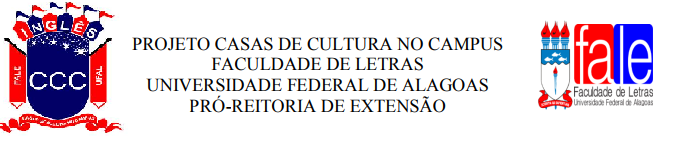 MÓDULO 1 – TEACHER ANA MEIRE – LOCAL:  – SALAADIEL ALVES DA SILVAALEXANDER DOS SANTOS LIMAALEXSANDRO STEFANIO MARROQUIM DA SILVAALÍCIA KARINE DA SILVA SANTOSANDREA ROSÂNGELA DO NASCIMENTOBRUNO VITOR SOARES TEIXEIRACARINE VICTÓRIA PEREIRA MOTACARLOS VICTOR SILVA DOS SANTOSCELLYNA SILVA DO NASCIMENTODAVID SILVA DE SOUZAERICK WESLEY CARLOTA DA SILVAFABIANO ERICK AGUIAR DOS SANTOSGABRIEL MIGUEL DE MIRANDAHYASMIN DOS SANTOS SIMÃOJADY LINS OMENAJEREMY ERYKLES MARTINS SOARESJOAB ELTON DUARTE FERREIRAJOÃO GABRIEL TORRES DE CARVALHOJOÃO LUCAS PAULINO DA SILVAJUAN PABLO LEVINO SILVAKARINA PINHEIRO DOS REISKAROLYNA NASCIMENTO RODRIGUES CALHEIROSKATARINE SILVA FELICIANOKELLYTON CORREIA DOS SANTOSKYARA SAMARA PEIXOTO DOS SANTOSLAÍS CAMILA PEREIRA ALVESLEONARDO DA SILVA OLIVEIRALETÍCIA GONÇALVES DA SILVALHUYSE DE MELO BASTOSLUCAS SOARES GOMES SILVA LUCYELLEN RAMOS DA SILVAMARIA ALICE MARQUES DE MORAESMIKAELE BEATRIZ HORTÊNCIA DA SILVANAYARA DE FREITAS SANTOSNAYARA MARIA DA SILVANÚBIA FERNANDA T. DOS SANTOSRAQUEL COSTA DA SILVARAYLINE EDUARDA LIMA DA SILVARONIEL ANTÔNIO RODRIGUES CONCEIÇÃOROSA MARIA DANTAS DOS SANTOSSAMUEL SANTANA GUILHERMINOSARAH SILVA SOUZASUELEN DA SILVA SOUZATHALIA VITÓRIA DA SILVATHAMIRIS LIMA DA SILVAVAGNER AMORIM DE LIRAVICTÓRIA ÁDRIA BARBOSA DA SILVAVITÓRIA CARDOSO DA SILVAVITÓRIA MARIA DOS SANTOS FERREIRAVITÓRIA NAYARA RAMOS DA SILVAWERLY LAINE FERREIRA DA SILVAMÓDULO 2 – TEACHER – LOCAL:  – SALAARIANE BELO DA SILVABRENDA MICHELLE ALVES FERREIRABRUNA BEATRIZ DOS SANTOS (TRANCOU 2017.2)BRUNO VINÍCIUS FREIRE MORAESCAMILLY MAYARA GONÇALVES DA SILVADALVA CELESTE SILVA SOARESDOMINIQUE FERREIRA RIOSEMANUEL PEDRO CAVALCANTE DA SILVA (TRANCOU 2017.2)EMERSON MATHEUS DOS SANTOS ALBUQUERQUEENZO LOPES BARTOLUCCIFELIPE DA SILVA MELOFELIPE GABRIEL MARQUES DOS SANTOSGIOVANNA GABRIELLY DE OLIVEIRA GOUVEIAJAKSUEL DOS SANTOS SILVAJULIANA ANGÉLICA DOS SANTOS ALVESLAYS BRUNA DA SILVA LIMALUCAS DA SILVA SANTOSSTEPHANY SILVA SANTOSTHALES ANTÔNIO DA SILVATHAYS DE MELO BASTOSWALLACE DOS SANTOS ALVESWANESSA PEREIRA DA SILVA (TRANCOU 2017.2)